Анотація навчального курсуМета курсу (набуті компетентності) Метою викладання дисципліни є  формування системи знань, умінь та навичок з теорії та практики основ економічного аналізу. В наслідок вивчення даного навчального курсу здобувач вищої освіти набуде наступних компетентностей:здатність досліджувати тенденції розвитку економіки за допомогою інструментарію макро- та мікроекономічного аналізу;використовувати математичний інструментарій для дослідження економічних процесів;демонструвати розуміння вимог щодо професійної діяльності.Структура курсуРекомендована літератураОсновна література:Аналіз господарської діяльності : навч. посібник / За заг. ред. І. В. Сіменко, Т. Д. Косової. – К. : ЦУЛ, 2013. – 384 с.Андрєєва Г. І.,  Андрєєва В. А. Організація і методика економічного аналізу : Навчальний посібник. – Суми : ДВНЗ «УАБС НБУ», 2009. – 353 с.Акімова О.В., Дубинська О.С., Нікіта А.Ю. Організація і методика економічного аналізу: навчальний посібник. – Ч. 1. – Краматорськ: ДДМА, 2012. – 140 с. Іващенко В. И. Економічний аналіз господарської діяльності: навч. посібник для студентів економічних спеціальностей / В. И. Іващенко. – К. : НІЧЛАВА, 2001. – 204 с.Клюс Ю. І.  Аналіз господарської діяльності : навч. посібник / Ю. І. Клюс, М. А. Мельнік, Г. В. Пчелинська, І. В. Тацій. — Сєвєродонецьк :  вид-во СНУ ім. В. Даля, 2021. — 440 с.Козак І.І. Економічний аналіз: навчальний посібник. – Львів: ЛРІДУ НАДУ, 2010. – 220 с. Кулік А.В. Теорія економічного аналізу : навч. посіб. / А.В. Кулік. – К. : ДП «Вид. дім «Персонал», 2018. – 452 с. Купалова Г.І. Теорія економічного аналізу : [навч. посіб.] - К.: Знання, 2008.- 639 с.Лазаришина ІД. Економічний аналіз: історія та тенденції розвитку. – Рівне: УДУВГП, 2002. – С. 22.Мішеніна Н. В. Г. А. Мішеніна, І. Є. Ярова. Економічний аналіз : навчальний посібник. – Суми : Сумський державний університет, 2014. – 306 с.Пчелинська Г.В. Аналітичне забезпечення ефективного управління витратами підприємства : дис. … канд. екон. наук : 08.00.04. – Сєвєродонецьк, 2019. – 237 с.Соколов Я.В., Соколов В.Я. История бухгалтерского учета: Учебник. – М.: Финансы и статистика, 2003. – С. 16–18.Мних Є. В. Економічний аналіз: підручник / Є. В. Мних. — Київ : Знання, 2011. — 630 с.Основи економічного аналізу : навч.-метод. посібник / В. М. Микитюк, Т. М. Паламарчук, О. П. Русак [ та ін.]; за ред. В. М.  Микитюка. – Житомир: Рута, 2018. – 440 с.Попович П. Я. Економічний аналіз діяльності суб’єктів господарювання. Підручник. – Тернопіль: Економічна думка, 2001. –      365 с.Терещенко Л. О. Інформаційні системи і технології в обліку : Навч.посіб. / Л. О. Терещенко, І. І. Матієнко-Зубенко. – К. : КНЕУ, 2004. – 187 с.Яковенко Н. В. Тлумачний англо-український словник економічних термінів з елементами теорії та проблематики. Дидактичний довідник / Роман Яковенко. – [Вид. 2-ге, випр.]. – Кіровоград: Видавець Лисенко В. Ф., 2015. – 130 с.Методичне забезпеченняТекст лекцій з дисципліни «Теорія економічного аналізу (частина І)»  для здобувачів вищої освіти спеціальності 071 «Облік і оподаткування» / Уклад.: Г.В. Пчелинська. – Сєвєродонецьк: Вид-во СНУ ім. В. Даля, 2021. – 95с.Методичні рекомендації до практичних занять, виконання контрольних робіт у системі дистанційного навчання СНУ ім. В. Даля – http://moodle.snu.edu.ua/Роздатковий матеріал.Оцінювання курсуЗа повністю виконані завдання студент може отримати визначену кількість балів:Таблиця 1Оцінювання курсу для студентів денної форми навчанняТаблиця 2 Оцінювання курсу для студентів заочної форми навчанняТаблиця 3 Шкала оцінювання студентівПолітика курсуСилабус курсу:Силабус курсу: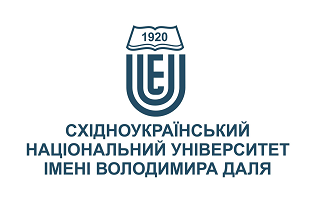 ТЕОРІЯ ЕКОНОМІЧНОГО АНАЛІЗУ 1ТЕОРІЯ ЕКОНОМІЧНОГО АНАЛІЗУ 1Ступінь вищої освіти:бакалаврбакалаврСпеціальність: 071 «Облік і оподаткування»071 «Облік і оподаткування»Рік підготовки:22Семестр викладання:веснянийвеснянийКількість кредитів ЄКТС:55Мова(-и) викладання:українськаукраїнськаВид семестрового контролюзалікзалікАвтор курсу та лектор:Автор курсу та лектор:Автор курсу та лектор:Автор курсу та лектор:Автор курсу та лектор:к.е.н. доц. Пчелинська Ганна Володимирівнак.е.н. доц. Пчелинська Ганна Володимирівнак.е.н. доц. Пчелинська Ганна Володимирівнак.е.н. доц. Пчелинська Ганна Володимирівнак.е.н. доц. Пчелинська Ганна Володимирівнак.е.н. доц. Пчелинська Ганна Володимирівнак.е.н. доц. Пчелинська Ганна Володимирівнак.е.н. доц. Пчелинська Ганна Володимирівнавчений ступінь, вчене звання, прізвище, ім’я та по-батьковівчений ступінь, вчене звання, прізвище, ім’я та по-батьковівчений ступінь, вчене звання, прізвище, ім’я та по-батьковівчений ступінь, вчене звання, прізвище, ім’я та по-батьковівчений ступінь, вчене звання, прізвище, ім’я та по-батьковівчений ступінь, вчене звання, прізвище, ім’я та по-батьковівчений ступінь, вчене звання, прізвище, ім’я та по-батьковівчений ступінь, вчене звання, прізвище, ім’я та по-батьковідоцент кафедри обліку і оподаткуваннядоцент кафедри обліку і оподаткуваннядоцент кафедри обліку і оподаткуваннядоцент кафедри обліку і оподаткуваннядоцент кафедри обліку і оподаткуваннядоцент кафедри обліку і оподаткуваннядоцент кафедри обліку і оподаткуваннядоцент кафедри обліку і оподаткуванняпосадапосадапосадапосадапосадапосадапосадапосадаpchelinska@snu.edu.ua+380509359892Viber за номером телефону Viber за номером телефону 513ГК, за розкладом електронна адресателефонмесенджермесенджерконсультаціїЦілі вивчення курсу:В управлінні будь-якого підприємства, установи, організації економічний аналіз виконує одну з головних функцій. Кожний етап прийняття управлінського рішення щодо виконання тактичних та стратегічних завдань суб’єкту господарювання вимагає економічного обґрунтування. Тому оволодіння теорією економічного аналізу необхідне в практичній діяльності фахівців зі всіх спеціальностей галузей знань 05 «Соціальні поведінкові науки», 07 «Управління та адміністрування» та ін.Вивчення здобувачами вищої освіти навчальної дисципліни «Теорія економічного аналізу» дає їм змогу оволодіти науковими основами економічного аналізу, формувати аналітичне мислення, розвивати уміння і навички використання аналітичних інструментів для об’єктивного оцінювання господарських ситуацій, прийняття оптимальних управлінських рішень, виявлення резервів підвищення ефективності діяльності суб’єктів господарювання.Результати навчання:Знання: сутності економічного аналізу, його місця в управлінні суб’єктом господарювання, зв’язок з іншими навчальними дисциплінами; базових прийомів та способів економічного аналізу результатів діяльності підприємства.Вміння: формулювати задачі і розробляти програму аналітичного дослідження; формувати та використовувати інформаційну базу економічного аналізу; обґрунтовано обирати методику його проведення.Передумови до початку вивчення:Ефективність засвоєння змісту дисципліни «Теорія економічного аналізу 1» значно підвищиться, якщо студент попередньо опанував матеріал таких дисциплін як: статистика та економетрика, економічна теорія, макроекономіка, мікроекономіка, економіка підприємства, фінанси, бухгалтерський облік. №№ТемаГодини (Л/ЛБ/ПЗ)за формами навчанняСтислий змістІнструменти і завдання1Сутність і значення економічного аналізуСутність і значення економічного аналізуденна2/0/2заочна 0,5/0/0,5Поняття економічного аналізу; його предмет, об’єкт; користувачі та виконавці економічного аналізу; мета та завдання економічного аналізу; функції економічного аналізу та його взаємозв’язок з іншими науками; місце  економічного аналізу в управлінні підприємства.ПрезентаціїПрактичні вправиУчасть в обговоренніТестиІндивідуальні завдання2Історичні аспекти становлення та розвитку економічного аналізуІсторичні аспекти становлення та розвитку економічного аналізуденна2/0/2заочна 0/0/0Зародження економічного аналізу в умовах стародавніх цивілізацій; економічний аналіз у добу Середньовіччя; становлення і розвиток економічного аналізу в індустріальну та постіндустріальну епохи; основні етапи розвитку вітчизняного економічного аналізу; внесок українських вчених в розвиток економічного аналізу.ПрезентаціїПрактичні вправиУчасть в обговоренніТестиІндивідуальні завдання3Принципи, види економічного аналізу, система показниківПринципи, види економічного аналізу, система показниківденна3/0/3заочна 0,5/0/0,5Принципи економічного аналізу, класифікація економічного аналізу за різними ознаками, система показників економічного аналізуПрезентаціїПрактичні вправиАналіз ситуацій ТестиІндивідуальні завдання4Організація економічного аналізу на підприємствіОрганізація економічного аналізу на підприємствіденна3/0/3заочна 0,5/0/0,5Основні вимоги до організації економічного аналізу на підприємстві; етапи проведення економічного аналізу; організація аналітичної роботи на підприємстві;  планування аналітичної роботи на підприємстві; підготовка вихідних даних та оформлення результатів аналізу. ПрезентаціїПрактичні вправиУчасть в обговоренніТестиІндивідуальні завдання5Інформаційне забезпечення економічного аналізуІнформаційне забезпечення економічного аналізуденна3/0/3заочна 0/0/0Сутність інформації та інформаційної діяльності; вимоги до інформаційного забезпечення економічного аналізу; класифікація економічної інформації; сучасні автоматизовані інформаційні системи та їх використання в економічному аналізу та управлінні діяльністю підприємстваПрезентаціїПрактичні вправиУчасть в обговоренніТестиІндивідуальні завдання6Методичні основи економічного аналізуМетодичні основи економічного аналізуденна4/0/4заочна 0,5/0/0,5Економічний зміст методики та методу економічного аналізу; елементи методики  економічного аналізу; базовий аналітичний інструментарій економічного аналізу діяльності підприємстваПрезентаціїПрактичні вправиАналіз ситуацій ТестиІндивідуальні завданняІнструменти і завданняКількість балівУчасть в обговоренні20Тести25Індивідуальні завдання25Заліковий тест30Разом100Активність роботи на практичних завданьВиконання і захист контрольної роботиЗаліковий тестСума104050100Сума балів за всі види навчальної діяльностіОцінка ECTSОцінка за національною шкалою90 – 100Азараховано82-89Взараховано74-81Сзараховано64-73Dзараховано60-63Е зараховано35-59FXне зараховано з можливістю повторного складання0-34Fне зараховано з обов’язковим повторним вивченням дисципліниПлагіат та академічна доброчесність:Плагіат та академічна доброчесність:Під час виконання завдань студент має дотримуватись політики академічної доброчесності. Запозичення мають бути оформлені відповідними посиланнями. Списування є забороненим.Завдання і заняття:Завдання і заняття:Всі завдання, передбачені програмою курсу мають бути виконані своєчасно. Аудиторні заняття мають відвідуватись регулярно. Пропущені заняття, на яких проводиться поточний контроль, (з будь-яких причин) мають бути відпрацьовані з отриманням відповідної оцінки не пізніше останнього тижня поточного семестру. В разі поважної причини (хвороба, академічна мобільність тощо) терміни можуть бути збільшені за письмовим дозволом декана. Поведінка в аудиторії:Поведінка в аудиторії:На заняття студенти вчасно приходять до аудиторії відповідно до діючого розкладу та обов’язково мають дотримуватися вимог техніки безпеки.Під час занять студенти:не вживають їжу та жувальну гумку;не залишають аудиторію без дозволу викладача;не заважають викладачу проводити заняття.Під час контролю знань студенти:є підготовленими відповідно до вимог даного курсу;самостійно виконують завдання (за винятком роботи в групах);не використовують додаткові джерела інформації;не заважають іншим;не користуються гаджетами;виконують усі вимоги викладачів щодо контролю знань.На заняття студенти вчасно приходять до аудиторії відповідно до діючого розкладу та обов’язково мають дотримуватися вимог техніки безпеки.Під час занять студенти:не вживають їжу та жувальну гумку;не залишають аудиторію без дозволу викладача;не заважають викладачу проводити заняття.Під час контролю знань студенти:є підготовленими відповідно до вимог даного курсу;самостійно виконують завдання (за винятком роботи в групах);не використовують додаткові джерела інформації;не заважають іншим;не користуються гаджетами;виконують усі вимоги викладачів щодо контролю знань.На заняття студенти вчасно приходять до аудиторії відповідно до діючого розкладу та обов’язково мають дотримуватися вимог техніки безпеки.Під час занять студенти:не вживають їжу та жувальну гумку;не залишають аудиторію без дозволу викладача;не заважають викладачу проводити заняття.Під час контролю знань студенти:є підготовленими відповідно до вимог даного курсу;самостійно виконують завдання (за винятком роботи в групах);не використовують додаткові джерела інформації;не заважають іншим;не користуються гаджетами;виконують усі вимоги викладачів щодо контролю знань.